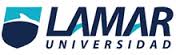 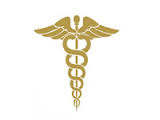 Nombre: Adriana Lizbeth González Sánchez Análisis del estudio. TICAGLELOR FRENTE A CLOPIDROGEL EN PACIENTES CON SÍNDROME CORONARIO AGUDO . El objetivo de este artículo fue el comparar en el aspecto de la  mortalidad por eventos vasculares la acción trombolítica del Clopidrogel frente al Ticaglelor en  pacientes que sufrieron síndrome coronario agudo, con o sin elevación del ST. Fue un estudio aleatorizado, doble ciego, tomando pacientes 18 624 pacientes en el período de octubre del 2006 ha julio del 2008. Exponiendo los criterios de inclusión y  exclusión, así como las dosis que llevarían de cada uno de los medicamentos. Todos los pacientes en estudio además del medicamento en estudio también tomaron ácido acetilsalicilico. Se aplicó una estricta vigilancia en los meses 1, 3, 6 y 9, donde varios participantes se salieron del estudio. El resultado del estudio fue una mayor eficacia para prevenir eventos isquémicos vasculares con el TIcaglelor frente al Clopidrogel.El Clopidrogel tuvo mayor resultado frente al Tlcaglelor contra la prevención de hemorragias sin la necesidad de una  intervención quirúrgica. Fue un estudio bien diseñado que responde a todos los cuestionamientos que se le hacen.Pero siempre surge la duda si el laboratorio que lo promociona no miente o envuelve a aquellos que no conocen el cómo analizar un estudio.Doctor espero que mi tarea este correcta ya que no se proporcionó más herramientas para esta tarea. Gracias 